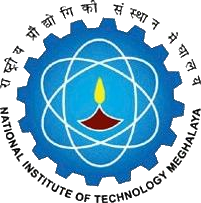 National Institute of Technology MeghalayaAn Institute of National ImportanceNational Institute of Technology MeghalayaAn Institute of National ImportanceNational Institute of Technology MeghalayaAn Institute of National ImportanceNational Institute of Technology MeghalayaAn Institute of National ImportanceNational Institute of Technology MeghalayaAn Institute of National ImportanceNational Institute of Technology MeghalayaAn Institute of National ImportanceNational Institute of Technology MeghalayaAn Institute of National ImportanceNational Institute of Technology MeghalayaAn Institute of National ImportanceNational Institute of Technology MeghalayaAn Institute of National ImportanceNational Institute of Technology MeghalayaAn Institute of National ImportanceCURRICULUMCURRICULUMCURRICULUMProgrammeProgrammeProgrammeMaster  of Technology (Structural Engineering)Master  of Technology (Structural Engineering)Master  of Technology (Structural Engineering)Master  of Technology (Structural Engineering)Master  of Technology (Structural Engineering)Year of RegulationYear of RegulationYear of RegulationYear of RegulationYear of Regulation201820182018DepartmentDepartmentDepartmentCivil EngineeringCivil EngineeringCivil EngineeringCivil EngineeringCivil EngineeringSemesterSemesterSemesterSemesterSemesterIIIIIICourse CodeCourse CodeCourse NameCourse NamePre-requisitePre-requisiteCredit StructureCredit StructureCredit StructureCredit StructureMarks DistributionMarks DistributionMarks DistributionMarks DistributionMarks DistributionMarks DistributionCourse CodeCourse CodeCourse NameCourse NamePre-requisitePre-requisiteLTPCINTINTMIDENDENDTotalCE 562CE 562Theory of Plates and ShellsTheory of Plates and ShellsNILNIL3003505050100100200CourseObjectivesCourseObjectivesTo achieve fundamental understanding of the classical and refined theories of elastic plates and shells, address limitations and challenges, and present analytical and numerical solution techniques.To achieve fundamental understanding of the classical and refined theories of elastic plates and shells, address limitations and challenges, and present analytical and numerical solution techniques.To achieve fundamental understanding of the classical and refined theories of elastic plates and shells, address limitations and challenges, and present analytical and numerical solution techniques.Course OutcomesCourse OutcomesCO1Understanding the action of plate and shell components in structures Understanding the action of plate and shell components in structures Understanding the action of plate and shell components in structures Understanding the action of plate and shell components in structures Understanding the action of plate and shell components in structures Understanding the action of plate and shell components in structures Understanding the action of plate and shell components in structures Understanding the action of plate and shell components in structures CourseObjectivesCourseObjectivesTo achieve fundamental understanding of the classical and refined theories of elastic plates and shells, address limitations and challenges, and present analytical and numerical solution techniques.To achieve fundamental understanding of the classical and refined theories of elastic plates and shells, address limitations and challenges, and present analytical and numerical solution techniques.To achieve fundamental understanding of the classical and refined theories of elastic plates and shells, address limitations and challenges, and present analytical and numerical solution techniques.Course OutcomesCourse OutcomesCO2Understanding of the fundamentals of plate and shell theories,Understanding of the fundamentals of plate and shell theories,Understanding of the fundamentals of plate and shell theories,Understanding of the fundamentals of plate and shell theories,Understanding of the fundamentals of plate and shell theories,Understanding of the fundamentals of plate and shell theories,Understanding of the fundamentals of plate and shell theories,Understanding of the fundamentals of plate and shell theories,CourseObjectivesCourseObjectivesTo achieve fundamental understanding of the classical and refined theories of elastic plates and shells, address limitations and challenges, and present analytical and numerical solution techniques.To achieve fundamental understanding of the classical and refined theories of elastic plates and shells, address limitations and challenges, and present analytical and numerical solution techniques.To achieve fundamental understanding of the classical and refined theories of elastic plates and shells, address limitations and challenges, and present analytical and numerical solution techniques.Course OutcomesCourse OutcomesCO3Analyz ing plate and shell structures by using analytical and numerical methodsAnalyz ing plate and shell structures by using analytical and numerical methodsAnalyz ing plate and shell structures by using analytical and numerical methodsAnalyz ing plate and shell structures by using analytical and numerical methodsAnalyz ing plate and shell structures by using analytical and numerical methodsAnalyz ing plate and shell structures by using analytical and numerical methodsAnalyz ing plate and shell structures by using analytical and numerical methodsAnalyz ing plate and shell structures by using analytical and numerical methodsSYLLABUSSYLLABUSSYLLABUSSYLLABUSSYLLABUSSYLLABUSSYLLABUSSYLLABUSSYLLABUSSYLLABUSSYLLABUSSYLLABUSSYLLABUSSYLLABUSSYLLABUSSYLLABUSNo.ContentContentContentContentContentContentContentContentContentContentHoursHoursHoursCOsCOsI Introduction to Elastic PlatesReview of Concepts of Elasticity, Classical Plate Theory: Basic Assumptions, For- mulations, Boundary Conditions, Governing EquationsIntroduction to Elastic PlatesReview of Concepts of Elasticity, Classical Plate Theory: Basic Assumptions, For- mulations, Boundary Conditions, Governing EquationsIntroduction to Elastic PlatesReview of Concepts of Elasticity, Classical Plate Theory: Basic Assumptions, For- mulations, Boundary Conditions, Governing EquationsIntroduction to Elastic PlatesReview of Concepts of Elasticity, Classical Plate Theory: Basic Assumptions, For- mulations, Boundary Conditions, Governing EquationsIntroduction to Elastic PlatesReview of Concepts of Elasticity, Classical Plate Theory: Basic Assumptions, For- mulations, Boundary Conditions, Governing EquationsIntroduction to Elastic PlatesReview of Concepts of Elasticity, Classical Plate Theory: Basic Assumptions, For- mulations, Boundary Conditions, Governing EquationsIntroduction to Elastic PlatesReview of Concepts of Elasticity, Classical Plate Theory: Basic Assumptions, For- mulations, Boundary Conditions, Governing EquationsIntroduction to Elastic PlatesReview of Concepts of Elasticity, Classical Plate Theory: Basic Assumptions, For- mulations, Boundary Conditions, Governing EquationsIntroduction to Elastic PlatesReview of Concepts of Elasticity, Classical Plate Theory: Basic Assumptions, For- mulations, Boundary Conditions, Governing EquationsIntroduction to Elastic PlatesReview of Concepts of Elasticity, Classical Plate Theory: Basic Assumptions, For- mulations, Boundary Conditions, Governing Equations666CO1CO1IIBending of PlatesPure Bending, Plates with Various Loadings and Boundary Conditions, Navier’s Solution for Rectangular Plates, Levy’s SolutionBending of PlatesPure Bending, Plates with Various Loadings and Boundary Conditions, Navier’s Solution for Rectangular Plates, Levy’s SolutionBending of PlatesPure Bending, Plates with Various Loadings and Boundary Conditions, Navier’s Solution for Rectangular Plates, Levy’s SolutionBending of PlatesPure Bending, Plates with Various Loadings and Boundary Conditions, Navier’s Solution for Rectangular Plates, Levy’s SolutionBending of PlatesPure Bending, Plates with Various Loadings and Boundary Conditions, Navier’s Solution for Rectangular Plates, Levy’s SolutionBending of PlatesPure Bending, Plates with Various Loadings and Boundary Conditions, Navier’s Solution for Rectangular Plates, Levy’s SolutionBending of PlatesPure Bending, Plates with Various Loadings and Boundary Conditions, Navier’s Solution for Rectangular Plates, Levy’s SolutionBending of PlatesPure Bending, Plates with Various Loadings and Boundary Conditions, Navier’s Solution for Rectangular Plates, Levy’s SolutionBending of PlatesPure Bending, Plates with Various Loadings and Boundary Conditions, Navier’s Solution for Rectangular Plates, Levy’s SolutionBending of PlatesPure Bending, Plates with Various Loadings and Boundary Conditions, Navier’s Solution for Rectangular Plates, Levy’s Solution777CO2CO2IIISolutions by Numerical MethodsPotential Energy Minimization, Energy Principles and Rayleigh-Ritz Methods, Nu- merical Integration Method, Finite Element Analysis of PlatesSolutions by Numerical MethodsPotential Energy Minimization, Energy Principles and Rayleigh-Ritz Methods, Nu- merical Integration Method, Finite Element Analysis of PlatesSolutions by Numerical MethodsPotential Energy Minimization, Energy Principles and Rayleigh-Ritz Methods, Nu- merical Integration Method, Finite Element Analysis of PlatesSolutions by Numerical MethodsPotential Energy Minimization, Energy Principles and Rayleigh-Ritz Methods, Nu- merical Integration Method, Finite Element Analysis of PlatesSolutions by Numerical MethodsPotential Energy Minimization, Energy Principles and Rayleigh-Ritz Methods, Nu- merical Integration Method, Finite Element Analysis of PlatesSolutions by Numerical MethodsPotential Energy Minimization, Energy Principles and Rayleigh-Ritz Methods, Nu- merical Integration Method, Finite Element Analysis of PlatesSolutions by Numerical MethodsPotential Energy Minimization, Energy Principles and Rayleigh-Ritz Methods, Nu- merical Integration Method, Finite Element Analysis of PlatesSolutions by Numerical MethodsPotential Energy Minimization, Energy Principles and Rayleigh-Ritz Methods, Nu- merical Integration Method, Finite Element Analysis of PlatesSolutions by Numerical MethodsPotential Energy Minimization, Energy Principles and Rayleigh-Ritz Methods, Nu- merical Integration Method, Finite Element Analysis of PlatesSolutions by Numerical MethodsPotential Energy Minimization, Energy Principles and Rayleigh-Ritz Methods, Nu- merical Integration Method, Finite Element Analysis of Plates777  CO2  CO2IVRefined Plate TheoriesLarge Deflections of Plates, Plates with Shear Deformation, Higher Order Plate Bending Theory, Thermal Stresses in PlatesRefined Plate TheoriesLarge Deflections of Plates, Plates with Shear Deformation, Higher Order Plate Bending Theory, Thermal Stresses in PlatesRefined Plate TheoriesLarge Deflections of Plates, Plates with Shear Deformation, Higher Order Plate Bending Theory, Thermal Stresses in PlatesRefined Plate TheoriesLarge Deflections of Plates, Plates with Shear Deformation, Higher Order Plate Bending Theory, Thermal Stresses in PlatesRefined Plate TheoriesLarge Deflections of Plates, Plates with Shear Deformation, Higher Order Plate Bending Theory, Thermal Stresses in PlatesRefined Plate TheoriesLarge Deflections of Plates, Plates with Shear Deformation, Higher Order Plate Bending Theory, Thermal Stresses in PlatesRefined Plate TheoriesLarge Deflections of Plates, Plates with Shear Deformation, Higher Order Plate Bending Theory, Thermal Stresses in PlatesRefined Plate TheoriesLarge Deflections of Plates, Plates with Shear Deformation, Higher Order Plate Bending Theory, Thermal Stresses in PlatesRefined Plate TheoriesLarge Deflections of Plates, Plates with Shear Deformation, Higher Order Plate Bending Theory, Thermal Stresses in PlatesRefined Plate TheoriesLarge Deflections of Plates, Plates with Shear Deformation, Higher Order Plate Bending Theory, Thermal Stresses in Plates888CO3CO3VIntroduction to Elastic ShellsBasics of Differential Geometry, Space Curves, Surfaces, Theory of Surfaces, Coordinates SystemsIntroduction to Elastic ShellsBasics of Differential Geometry, Space Curves, Surfaces, Theory of Surfaces, Coordinates SystemsIntroduction to Elastic ShellsBasics of Differential Geometry, Space Curves, Surfaces, Theory of Surfaces, Coordinates SystemsIntroduction to Elastic ShellsBasics of Differential Geometry, Space Curves, Surfaces, Theory of Surfaces, Coordinates SystemsIntroduction to Elastic ShellsBasics of Differential Geometry, Space Curves, Surfaces, Theory of Surfaces, Coordinates SystemsIntroduction to Elastic ShellsBasics of Differential Geometry, Space Curves, Surfaces, Theory of Surfaces, Coordinates SystemsIntroduction to Elastic ShellsBasics of Differential Geometry, Space Curves, Surfaces, Theory of Surfaces, Coordinates SystemsIntroduction to Elastic ShellsBasics of Differential Geometry, Space Curves, Surfaces, Theory of Surfaces, Coordinates SystemsIntroduction to Elastic ShellsBasics of Differential Geometry, Space Curves, Surfaces, Theory of Surfaces, Coordinates SystemsIntroduction to Elastic ShellsBasics of Differential Geometry, Space Curves, Surfaces, Theory of Surfaces, Coordinates Systems888CO2CO2VIThin Elastic ShellsDifferent Shell Forms, Basic Assumptions, Strain-Displacement Relations, Love Shell Theory, Axisymmetric Shells And Cylindrical Shells, Membrane Theory of Shells, Solution of Cylindrical ShellsThin Elastic ShellsDifferent Shell Forms, Basic Assumptions, Strain-Displacement Relations, Love Shell Theory, Axisymmetric Shells And Cylindrical Shells, Membrane Theory of Shells, Solution of Cylindrical ShellsThin Elastic ShellsDifferent Shell Forms, Basic Assumptions, Strain-Displacement Relations, Love Shell Theory, Axisymmetric Shells And Cylindrical Shells, Membrane Theory of Shells, Solution of Cylindrical ShellsThin Elastic ShellsDifferent Shell Forms, Basic Assumptions, Strain-Displacement Relations, Love Shell Theory, Axisymmetric Shells And Cylindrical Shells, Membrane Theory of Shells, Solution of Cylindrical ShellsThin Elastic ShellsDifferent Shell Forms, Basic Assumptions, Strain-Displacement Relations, Love Shell Theory, Axisymmetric Shells And Cylindrical Shells, Membrane Theory of Shells, Solution of Cylindrical ShellsThin Elastic ShellsDifferent Shell Forms, Basic Assumptions, Strain-Displacement Relations, Love Shell Theory, Axisymmetric Shells And Cylindrical Shells, Membrane Theory of Shells, Solution of Cylindrical ShellsThin Elastic ShellsDifferent Shell Forms, Basic Assumptions, Strain-Displacement Relations, Love Shell Theory, Axisymmetric Shells And Cylindrical Shells, Membrane Theory of Shells, Solution of Cylindrical ShellsThin Elastic ShellsDifferent Shell Forms, Basic Assumptions, Strain-Displacement Relations, Love Shell Theory, Axisymmetric Shells And Cylindrical Shells, Membrane Theory of Shells, Solution of Cylindrical ShellsThin Elastic ShellsDifferent Shell Forms, Basic Assumptions, Strain-Displacement Relations, Love Shell Theory, Axisymmetric Shells And Cylindrical Shells, Membrane Theory of Shells, Solution of Cylindrical ShellsThin Elastic ShellsDifferent Shell Forms, Basic Assumptions, Strain-Displacement Relations, Love Shell Theory, Axisymmetric Shells And Cylindrical Shells, Membrane Theory of Shells, Solution of Cylindrical ShellsTotal HoursTotal HoursTotal HoursTotal HoursTotal HoursTotal HoursTotal HoursTotal HoursTotal HoursTotal HoursTotal Hours363636Essential ReadingsEssential ReadingsEssential ReadingsEssential ReadingsEssential ReadingsEssential ReadingsEssential ReadingsEssential ReadingsEssential ReadingsEssential ReadingsEssential ReadingsEssential ReadingsEssential ReadingsEssential ReadingsEssential ReadingsEssential Readings1. Timoshenko, S. P. and Krieger, S. W., “Theory of Plates and Shells”, McGraw- Hill.1. Timoshenko, S. P. and Krieger, S. W., “Theory of Plates and Shells”, McGraw- Hill.1. Timoshenko, S. P. and Krieger, S. W., “Theory of Plates and Shells”, McGraw- Hill.1. Timoshenko, S. P. and Krieger, S. W., “Theory of Plates and Shells”, McGraw- Hill.1. Timoshenko, S. P. and Krieger, S. W., “Theory of Plates and Shells”, McGraw- Hill.1. Timoshenko, S. P. and Krieger, S. W., “Theory of Plates and Shells”, McGraw- Hill.1. Timoshenko, S. P. and Krieger, S. W., “Theory of Plates and Shells”, McGraw- Hill.1. Timoshenko, S. P. and Krieger, S. W., “Theory of Plates and Shells”, McGraw- Hill.1. Timoshenko, S. P. and Krieger, S. W., “Theory of Plates and Shells”, McGraw- Hill.1. Timoshenko, S. P. and Krieger, S. W., “Theory of Plates and Shells”, McGraw- Hill.1. Timoshenko, S. P. and Krieger, S. W., “Theory of Plates and Shells”, McGraw- Hill.1. Timoshenko, S. P. and Krieger, S. W., “Theory of Plates and Shells”, McGraw- Hill.1. Timoshenko, S. P. and Krieger, S. W., “Theory of Plates and Shells”, McGraw- Hill.1. Timoshenko, S. P. and Krieger, S. W., “Theory of Plates and Shells”, McGraw- Hill.1. Timoshenko, S. P. and Krieger, S. W., “Theory of Plates and Shells”, McGraw- Hill.1. Timoshenko, S. P. and Krieger, S. W., “Theory of Plates and Shells”, McGraw- Hill.2. Szilard, R.,“Theory and Analysis of Plates: Classical and Numerical Methods”, Prentice Hall, New York2. Szilard, R.,“Theory and Analysis of Plates: Classical and Numerical Methods”, Prentice Hall, New York2. Szilard, R.,“Theory and Analysis of Plates: Classical and Numerical Methods”, Prentice Hall, New York2. Szilard, R.,“Theory and Analysis of Plates: Classical and Numerical Methods”, Prentice Hall, New York2. Szilard, R.,“Theory and Analysis of Plates: Classical and Numerical Methods”, Prentice Hall, New York2. Szilard, R.,“Theory and Analysis of Plates: Classical and Numerical Methods”, Prentice Hall, New York2. Szilard, R.,“Theory and Analysis of Plates: Classical and Numerical Methods”, Prentice Hall, New York2. Szilard, R.,“Theory and Analysis of Plates: Classical and Numerical Methods”, Prentice Hall, New York2. Szilard, R.,“Theory and Analysis of Plates: Classical and Numerical Methods”, Prentice Hall, New York2. Szilard, R.,“Theory and Analysis of Plates: Classical and Numerical Methods”, Prentice Hall, New York2. Szilard, R.,“Theory and Analysis of Plates: Classical and Numerical Methods”, Prentice Hall, New York2. Szilard, R.,“Theory and Analysis of Plates: Classical and Numerical Methods”, Prentice Hall, New York2. Szilard, R.,“Theory and Analysis of Plates: Classical and Numerical Methods”, Prentice Hall, New York2. Szilard, R.,“Theory and Analysis of Plates: Classical and Numerical Methods”, Prentice Hall, New York2. Szilard, R.,“Theory and Analysis of Plates: Classical and Numerical Methods”, Prentice Hall, New York2. Szilard, R.,“Theory and Analysis of Plates: Classical and Numerical Methods”, Prentice Hall, New York3. Gould, P. L., “Analysis of Shells and Plates”, Springer-Verlag3. Gould, P. L., “Analysis of Shells and Plates”, Springer-Verlag3. Gould, P. L., “Analysis of Shells and Plates”, Springer-Verlag3. Gould, P. L., “Analysis of Shells and Plates”, Springer-Verlag3. Gould, P. L., “Analysis of Shells and Plates”, Springer-Verlag3. Gould, P. L., “Analysis of Shells and Plates”, Springer-Verlag3. Gould, P. L., “Analysis of Shells and Plates”, Springer-Verlag3. Gould, P. L., “Analysis of Shells and Plates”, Springer-Verlag3. Gould, P. L., “Analysis of Shells and Plates”, Springer-Verlag3. Gould, P. L., “Analysis of Shells and Plates”, Springer-Verlag3. Gould, P. L., “Analysis of Shells and Plates”, Springer-Verlag3. Gould, P. L., “Analysis of Shells and Plates”, Springer-Verlag3. Gould, P. L., “Analysis of Shells and Plates”, Springer-Verlag3. Gould, P. L., “Analysis of Shells and Plates”, Springer-Verlag3. Gould, P. L., “Analysis of Shells and Plates”, Springer-Verlag3. Gould, P. L., “Analysis of Shells and Plates”, Springer-VerlagSupplementary ReadingsSupplementary ReadingsSupplementary ReadingsSupplementary ReadingsSupplementary ReadingsSupplementary ReadingsSupplementary ReadingsSupplementary ReadingsSupplementary ReadingsSupplementary ReadingsSupplementary ReadingsSupplementary ReadingsSupplementary ReadingsSupplementary ReadingsSupplementary ReadingsSupplementary Readings1. Bairagi, N. K., “Shell Analysis”, Khanna Publishers, New Delhi1. Bairagi, N. K., “Shell Analysis”, Khanna Publishers, New Delhi1. Bairagi, N. K., “Shell Analysis”, Khanna Publishers, New Delhi1. Bairagi, N. K., “Shell Analysis”, Khanna Publishers, New Delhi1. Bairagi, N. K., “Shell Analysis”, Khanna Publishers, New Delhi1. Bairagi, N. K., “Shell Analysis”, Khanna Publishers, New Delhi1. Bairagi, N. K., “Shell Analysis”, Khanna Publishers, New Delhi1. Bairagi, N. K., “Shell Analysis”, Khanna Publishers, New Delhi1. Bairagi, N. K., “Shell Analysis”, Khanna Publishers, New Delhi1. Bairagi, N. K., “Shell Analysis”, Khanna Publishers, New Delhi1. Bairagi, N. K., “Shell Analysis”, Khanna Publishers, New Delhi1. Bairagi, N. K., “Shell Analysis”, Khanna Publishers, New Delhi1. Bairagi, N. K., “Shell Analysis”, Khanna Publishers, New Delhi1. Bairagi, N. K., “Shell Analysis”, Khanna Publishers, New Delhi1. Bairagi, N. K., “Shell Analysis”, Khanna Publishers, New Delhi1. Bairagi, N. K., “Shell Analysis”, Khanna Publishers, New Delhi2. Timishenko, S.P. and Goodier, J. N., “Theory of Elasticity”, McGraw-Hill2. Timishenko, S.P. and Goodier, J. N., “Theory of Elasticity”, McGraw-Hill2. Timishenko, S.P. and Goodier, J. N., “Theory of Elasticity”, McGraw-Hill2. Timishenko, S.P. and Goodier, J. N., “Theory of Elasticity”, McGraw-Hill2. Timishenko, S.P. and Goodier, J. N., “Theory of Elasticity”, McGraw-Hill2. Timishenko, S.P. and Goodier, J. N., “Theory of Elasticity”, McGraw-Hill2. Timishenko, S.P. and Goodier, J. N., “Theory of Elasticity”, McGraw-Hill2. Timishenko, S.P. and Goodier, J. N., “Theory of Elasticity”, McGraw-Hill2. Timishenko, S.P. and Goodier, J. N., “Theory of Elasticity”, McGraw-Hill2. Timishenko, S.P. and Goodier, J. N., “Theory of Elasticity”, McGraw-Hill2. Timishenko, S.P. and Goodier, J. N., “Theory of Elasticity”, McGraw-Hill2. Timishenko, S.P. and Goodier, J. N., “Theory of Elasticity”, McGraw-Hill2. Timishenko, S.P. and Goodier, J. N., “Theory of Elasticity”, McGraw-Hill2. Timishenko, S.P. and Goodier, J. N., “Theory of Elasticity”, McGraw-Hill2. Timishenko, S.P. and Goodier, J. N., “Theory of Elasticity”, McGraw-Hill2. Timishenko, S.P. and Goodier, J. N., “Theory of Elasticity”, McGraw-Hill